Recycle Your Holiday Lights & Batteries here at TEMS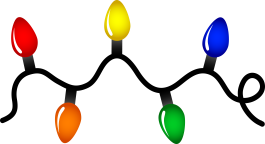 Monday, December 5th – Friday, January 13thCollection Boxes will be located in the front & back entrances of the school rechargeable & single use batteries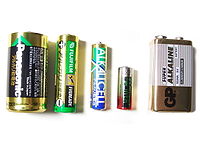 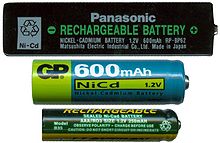 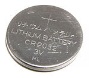 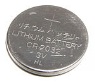 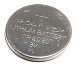 Recycling reduces the need for landfillsThank you for helping us Protect Our Planet - We're doing it together One Step at a Time!Collection is hosted by the 6th grade Green Initiative